Jean-Claude GUILBERTDanseur/ChorégrapheProfesseur de danses urbainesCo-chorégraphe du collectif Jeu de JambesJ’enseigne le Hip-hop, l’Electric Boogie (danse urbaines américaines) et le Jazz-Rock (danse urbaine française) depuis 1988. Mes cours s’adressent aussi bien aux danseurs professionnels qu’aux enfants et adolescents.Mon projet d’enseignant est la préparation à la performance sur scène et le développement de la personnalité de chacun de mes élèves dans un climat bienveillant et ludique.HISTORIQUE : Née aux USA au milieu des années 1970 et tirant son nom de « Doing the bungaloo » de James Brown, l’Electric Boogie est la mère de la danse hip-hop. Mêlant vagues smurf, popin’ et gestes robotiques, cette danse fonde et traverse l’ensemble des pratiques chorégraphiques urbaines. Elle est encore aujourd’hui à la base de la danse Hip-Hop.Inspiré par Nicholas Brothers et plus récemment par James Brown, le Jazz-Rock, mouvement précurseur du Hip-Hop, emprunte ses mouvements aux danses africaines et latino en même temps qu’aux swings et aux claquettes. Danse de club par excellence, du style et du mouvement élégant, elle renait des ses cendres dans les années 2000.1ère séance le mardi 20 septembre 2022………….Dernière séance le mardi 27 juin 2023……………………………………………………………………………………………………………………………………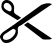 Bordereau d’inscription (à remettre au secrétariat de l'école pour le 20 juin 2022)Nom : ………………………………………… Prénom : ……..……………………. Classe : Tél. : ……………………………………….. Adresse mail :S’inscrit à l’atelier danses urbaines du Mardi soir (groupe de 17 enfants maximum par cours)Le Mardi □ 16h30 à 17h30 (CE1 et CE2) Etude assurée sans frais supplémentaire de 17h30 à 18h30□ 17h30 à 18h30 (CM1 et CM2) Etude assurée sans frais supplémentaire de 16h30 à 17h30Règlement à établir à l’ordre de : OGEC SAINT SAUVEURsoit 1 chèque de 292 euros	□soit 2 chèques de 146 euros	□Date et signature :